Human Impact on the Mission Creek Kokanee SalmonAdd a new page to your website. Call it 'Human Impact'.  On the webpage create a new title with a graphic and the title 'Human Impact On The Kokanee Salmon'On this webpage you will focus on how humans have impacted the Kokanee Salmon in Mission Creek. Think back to what our presenter mentioned about this impact:Straightening of the creekShade trees along the creekBuilding homes along the creekBuilding spawning channels and fish laddersIntroducing shrimp to Okanagan LakeInclude information and pictures or videos about each of the above topics on this page.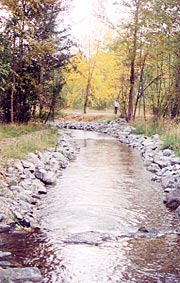 